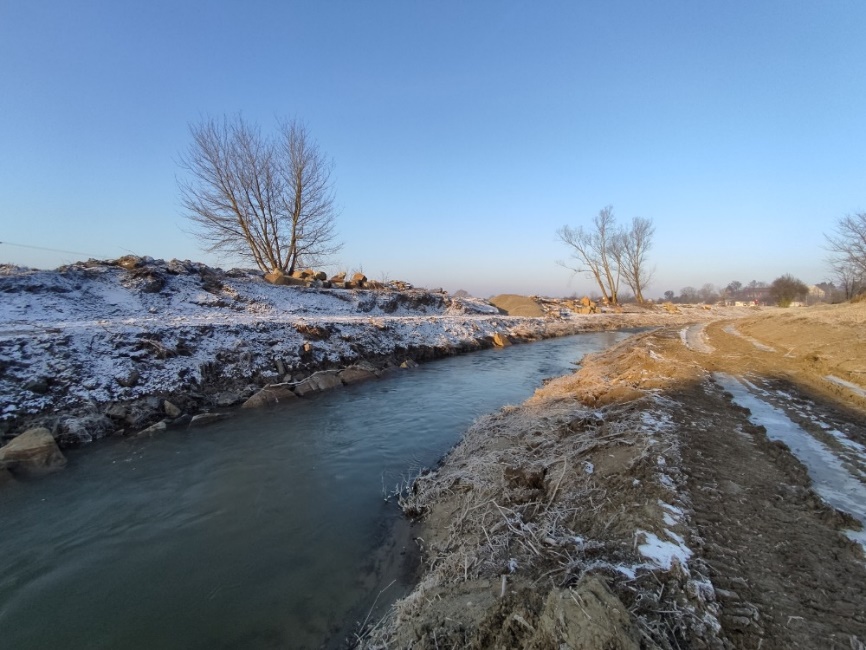 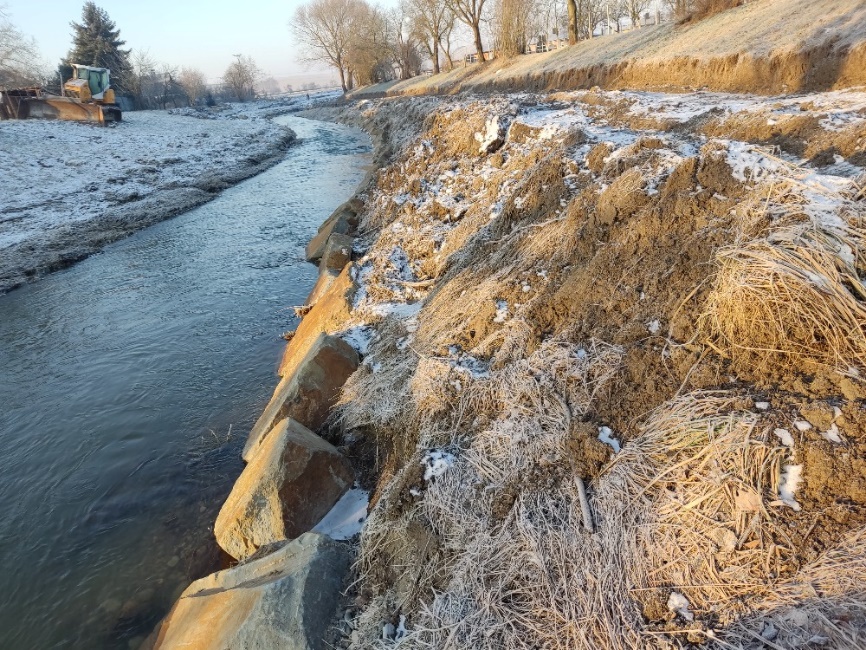 Povodí MoravyDěkujemeÚPRAVY KORYTA ŘEKY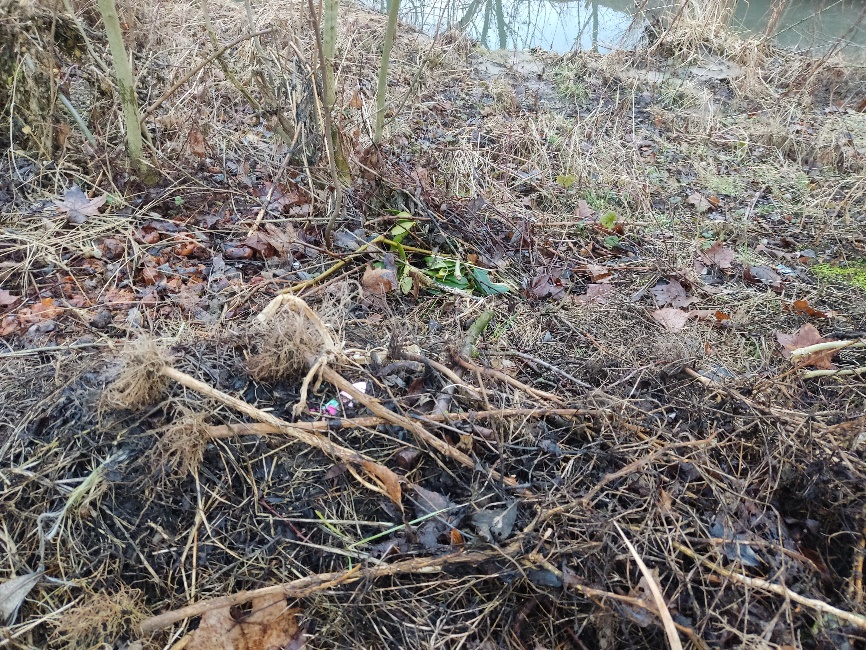 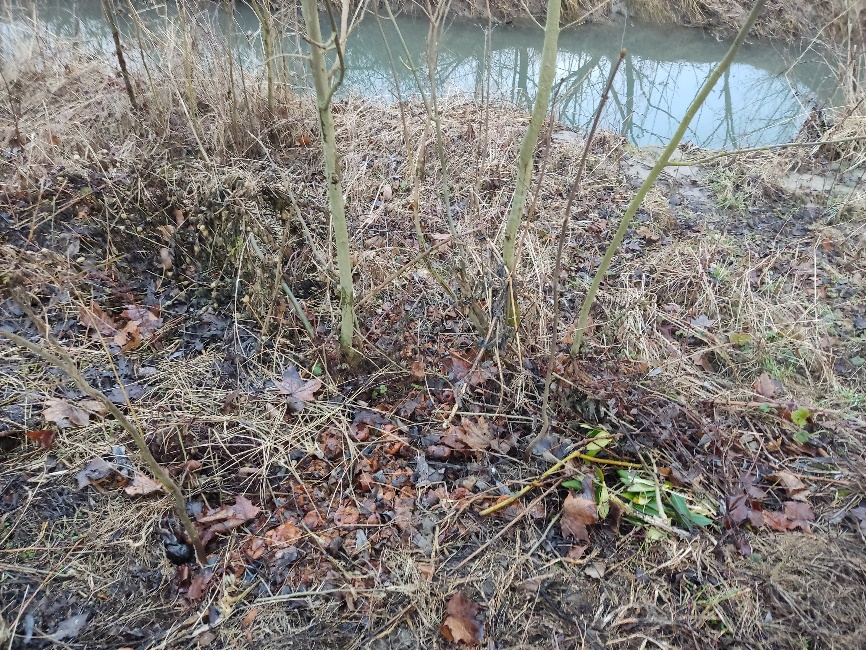 Občané Domaželic„DĚKUJEME“